I/ TRẮC NGHIỆMKhoanh vào chữ đặt trước câu trả lời đúng hoặc làm theo yêu cầu:Câu 1: Kết quả của phép tính 29 402 x 3 là:A. 88 206 		B. 88 402 		C.88 266 		D. 88 926Câu 2: Tính nhẩm phép tính 16 000 x 3 được:A. 40 000 		B. 42 000 		C.48 000 		D. 54 000Câu 3: Một xe chở được 15 348 lít xăng. Hỏi bốn xe như vậy chở được bao nhiêu lít xăng?A. 61 238 lít xăng   	B. 61 739 lít xăng 	  C. 61 972 lít xăng 	D. 61 392 lít xăngCâu 4: Số?     ….. : 3 = 18 910A. 53 749 		B. 56 730 		C. 52 940 		D. 54 829Câu 5: Tính giá trị của biểu thức 12 345 x 4 – 33 921 là:A. 15 459 		B. 12 853 		C.15 204 		D. 15 355Câu 6:a, Gấp số 18096 lên 4 lần thì được …………..b, Gấp số nhỏ nhất có 5 chữ số khác nhau lên 5 lần thì được …………..II/ TỰ LUẬNBài 1. Đặt tính rồi tính:57 345 : 5                 84 102 : 2                  34 555 : 4                  72 125 : 6………………………………………………………………………………………………………………………………………………………………………………………………………………………………………………………………………………………………………………………………………………………………………………………………………………………………………………………11 570 x 5                 33 123 x 6                  9 999 x 9                 11 606 x 6……………………………………………………………………………………………………………………………………………………………………………………………………………………………………………………………………………………………………………………………………………..………………2352 + 1476 	4471 – 3524  	  4717 + 3977	  	3894 – 1847……………………………………………………………………………………..……………………………………………………………………………………………………………………………………………………………………………Bài 2. SốBài 3. Tính:  45 413 – 3 456 x 5 =.............................      12 222 x 3 – 16 777 =………………		              = ............................			         = ...................................Bài 4. Vườn cam có 10 246 cây. Vườn đào có số cây gấp 5 lần số cây cam. Hỏi vườn đào hơn vườn cam bao nhiêu cây ?Bài giải………………………………………………………………………………………………………………………………………………………..………………………………………………………………………………………………………………………………………………………..………………………………………………………………………………………………………………………………………………………..………………………………………………………………Bài 5: Một đội công nhân làm đường đợt thứ nhất làm được 24 202m đường. Đợt thứ hai làm được nhiều hơn đợt thứ nhất 3 150 m đường. Hỏi đội công nhân ấy làm được tổng cộng bao nhiêu mét đường?Bài giải………………………………………………………………………………………………………………………………………………………..………………………………………………………………………………………………………………………………………………………..……………………………………………………………………………………………………………………………Bài 5.Trong ba tháng đầu năm, một nhà máy sản xuất đồ chơi đã sản xuất được 36 500 xe ô tô. Tháng 1 nhà máy bán đi 11 450 xe ô tô, tháng 2 nhà máy bán đi 8 450 xe ô tô. Hỏi nhà máy còn lại bao nhiêu xe ô tô đồ chơi?Bài giải…………………………………………………………………………………………………………………………………………………………………………….……………………………………………………………………………………….………………………………………………………………………………………………………………………………………………………………………………Bài 6. Trong kho có 35 320kg thóc, lần đầu chuyển đi 15 630kg, lần sau chuyển đi 1 050kg. Hỏi trong kho còn lại bao nhiêu kg thóc?Bài giải……………………………………………………………………………………………………………………………………………………………………………………………………………………………………………………………………….………………………………………………………………………………………………………………………………………………………………………………Bài 7. Số?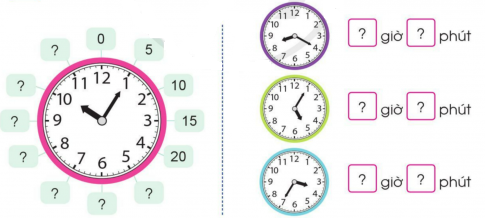 Bài 8. Những tháng có 31 ngày là:………………………………………………...Những tháng có 30 ngày là:………………………………………………...Bài 9. Đặt tính rồi tính.24 543 – 9 327	12 216 + 32 454	   164 77 + 2 119	    62 102 – 23 701………………………………………………………………………………………………………………………………………………………………………………………………………………………………………………………………………Tiếng Việt1.Viết đoạn văn nêu tình cảm, cảm xúc của em về cảnh vật em yêu thích( dựa vào gợi ý trong SGK trang 39)………………………………………………………………………………………………………………………………………………………………………………………………………………………………………………………………………………………………………………………………………………………………………………………………………………………………………………………………………………………………………………………………………………………………………………………………………………………………………………………………………………………………………………………………………………………………………………………………………………………………………………………………………………………………………………………………………………………………………………………………………………………………………………………………………………………………………………………………………………………………………………………………………………………………………………………………………………………………………………………………………………………………………………………………………………………………………………………………………………………………………………………………………………………………………………………………………………………………………………………………………………………………………………………………………………………………………………………………………………………………………………………………………………………………………………………………………………………………………………………………………………………………………………………………………………………………………………………………………………………………………………………………………………………………………………………………………………………………………………………………………………………………………………………………………………………………………………………………………………………………………………………………………………………………………………………………………………………………………………………………………………………………………………………………………………2.Viết đoạn văn nêu tình cảm, cảm xúc của em về một cảnh đẹp của đất nước.( dựa vào gợi ý trong SGK trang 94)………………………………………………………………………………………………………………………………………………………………………………………………………………………………………………………………………………………………………………………………………………………………………………………………………………………………………………………………………………………………………………………………………………………………………………………………………………………………………………………………………………………………………………………………………………………………………………………………………………………………………………………………………………………………………………………………………………………………………………………………………………………………………………………………………………………………………………………………………………………………………………………………………………………………………………………………………………………………………………………………………………………………………………………………………………………………………………………………………………………………………………………………………………………………………………………………………………………………………………………………………………………………………………………………………………………………………………………………………………………………………………………………………………………………………………………………………………………………………………………………………………………………………………………………………………………………………………………………………………………………………………………………………………………………………………………………………………………………………………………………………………………………………………………………………………………………………………………………………………………………………………………………………………………………………………………………………………………………………………………………………………………………………………………………………………Thừa số12 45433 12334 55556 102Thừa số5623Tích